Представление педагогического опыта 
Кучеровой Людмилы Николаевнывоспитателя МАДОУ «Детский сад №76 комбинированного вида»Введение.Тема опыта: «Использование элементов театрализации во всестороннем развитии детей дошкольного возраста»
Сведение об авторе: Кучерова Людмила Николаевна, воспитатель первой квалификационной категории МАДОУ «Детский сад №76 комбинированного вида» г.о. Саранск Республики Мордовия, образование – высшее (МГПИ им. М.Е. Евсевьева), педагогический стаж: 6 лет, в данной организации – 6 лет.Обоснование актуальности и перспективности опыта.Актуальность проблем, связанных с нравственно-этическим воспитанием подрастающего поколения бесспорна. Дети «зеркало» души нашего общества, и обществу нужно присмотреться к детям, чтобы через них понять, какое будущее мы себе готовим [3, с. 46] .    На современном этапе развития системы дошкольного образования характерны поиск и разработка новых технологий обучения и воспитания детей. При этом в качестве приоритетного направления используется личностно ориентированный подход к ребенку, который предполагает раскрытие его личностных качеств.  Одним из видов детской деятельности широко используемой в процессе воспитания и всестороннего развития детей является театрализованная деятельность.Современные программы, реализуемые в дошкольных образовательных организациях, ориентированы не только на приобретение знаний, но и на воспитание личности творческой, всесторонне развитой, ориентирующейся в постоянно меняющейся действительности.Но как научить ребенка всему, что ему пригодится в этой сложной современной жизни в ненавязчивой форме? Как воспитать и развить основные его способности слышать, видеть, чувствовать, понимать, фантазировать и придумывать?Эти вопросы подтолкнули меня на то, чтобы внедрить в свою работу театрализованную деятельность, так как она является одним из приоритетных направлений детской деятельности.Театрализация близка и понятна ребенку и является неисчерпаемым источником эмоциональных открытий. Любую свою выдумку, впечатления из окружающей жизни, ребенку хочется воплотить в живые образы и действия. Входя в образ, он играет разные роли, стараясь подражать тому, что видел, и что заинтересовало, получая огромное наслаждение.Благодаря театру ребенок познает мир не только умом, но и сердцем и выражает свое собственное отношение к добру и злу. Театрализованная деятельность помогает ребенку преодолеть робость, неуверенность в себе, застенчивость, нарушение речи, скованность, именно поэтому театрализованная деятельность должна широко использоваться в работе с детьми.Теоретическая базаИсследования психологов и педагогов, посвященные влиянию театрализованной деятельности на всестороннее развитие дошкольников, показывают, что у детей развивается осмысленное восприятие окружающей действительности. Необходимость приобщения детей к миру театра бесспорна. Театр совершенствует ум ребенка, помогает овладеть речью, познать окружающий мир.«Театр – это волшебный мир. Он дает уроки красоты, морали и нравственности. А чем они богаче, тем успешнее идет развитие духовного мира детей…» [1, с. 12].  По мнению известного психолога А. Н. Леонтьева «Театрализация - это уже своеобразная информационная деятельность» [1, с. 20].    «Театрализованная деятельность является одной из возможных форм перехода к этике поведения с характерным для нее мотивом воздействия на других людей» [1, с. 22]. Например, В. Г. Маралов и Л. П. Фролова в рекомендациях педагогам по предупреждению агрессивности и формированию миролюбия у детей пишут «Широкие возможности театра проявляются тогда, когда дети проигрывают какие-то ситуации, берут на себя роли положительных и отрицательных героев - это дает возможность зафиксировать в сознании моральные формы поведения» [7, с. 58] Теоретической основой представленного опыта являются положения о развитии личности известного детского психолога Н. Н. Поддьяковой «Яркие положительные эмоции дети получают в театре. Иначе говоря, именно театр имеет возможность управлять формированием духовных потребностей, обогащать и развивать личность ребенка» [8, с. 115].Так, В. Г. Белинский ценил в театре его народность, его национальный характер. Он полагал, что в спектакле за фантазией и вымыслом стоит реальная жизнь, действительные социальные отношения. В. Г. Белинский, глубоко понимавший природу ребенка, считал, что у детей сильно развито стремление ко всему фантастическому, что им нужны не абстрактные идеи, а конкретные образы, краски, звуки.В исследованиях А. В. Запорожца, А. М. Виноградовой, Л. П. Стрелковой достаточно полно раскрыта роль театра в воспитании гуманных чувств дошкольников. По мнению Л. П. Стрелковой, в театрализованных играх ребенку открываются нормы нравственного поведения, а в реальных отношениях происходит собственное их усвоение. Дошкольники обладают способностью понимать внутренний мир персонажей и их противоречивый характер. Это позволяет использовать театрализованную игру в нравственном воспитании детей, когда разнополярные эталоны становятся для ребенка значимыми не только при соотнесении себя с положительными персонажами, но и с отрицательными, непривлекательными. Благодаря этому зарождаются социальные чувства, эмоциональное отношения к событиям и поступкам, имеющим значение не только для ребенка лично, но и для окружающих, что квалифицируется как эмпатия, или сочувствие и содействие сверстникам и взрослым [9, с.14]. Таким образом, при общении с искусством человек участвует в этом процессе как личность, реализуя не какой-то элемент знания о действительности, а систему отношений к действительности, включая и эмоциональные переживания.Анализируя исследования учёных, можно сделать вывод, что теоретический аспект проблемы развития дошкольников в процессе театрализованной деятельности освещён в литературе достаточно подробно. Таким образом, занятие театрализованной деятельностью с детьми не только развивают психические функции личности ребенка, художественные способности, но и общечеловеческую универсальную способность к межличностному взаимодействию, творчеству в любой области. К тому же для ребенка театрализованное представление – это хорошая возможность хотя бы ненадолго стать героем, поверить в себя, услышать свои первые аплодисменты.Новизна опытаТеатрализованная деятельность в дошкольной образовательной организации может включаться во все образовательные моменты: в занятия, совместную деятельность детей и взрослых в свободное время, осуществляться самостоятельной деятельностью детей.  А также она может быть включена в работу различных студий и кружков; инсценировки, драматизации, спектакли могут вноситься в содержание праздников и развлечений.И если раньше, ведя театральный кружок, мы с детьми знакомились с театром, как социальным партнёром в работе с детьми, с разными видами театров, изготовили их, ставя спектакли, то накопился огромный наглядный и методический материал, который можно использовать на занятиях для обогащения и уточнения знаний об окружающем мире, для развития математических представлений, выразительности и активизации речи.Костюмы, атрибуты сказочных персонажей, которых любят все дети, дидактические игры на основе знакомых произведений помогают сделать работу с детьми более насыщенной и интересной. Через развитие творческих способностей ребёнка происходит его гармоничное развитие.Основная идея опытаТеатрализованная деятельность – это самый распространенный вид творчества. Она является уникальным средством развития художественно-творческих способностей детей. Её применение расширяет возможности обучения детей, позволяет надолго удерживать внимание ребенка. Занятия театральной деятельностью учат ребёнка точно формулировать свои мысли, точно чувствовать и познавать окружающий мир. Кроме того, театрализация является источником развития чувств, глубоких переживаний и открытий ребенка, приобщает его к духовным ценностям. Но не менее важно, что театрализованные занятия развивают эмоциональную сферу ребенка, заставляют его сочувствовать персонажам, сопереживать разыгрываемые события. Кроме этого, формируется эстетический вкус, чувство прекрасного и неповторимого.Таким образом, театрализованная деятельность - важнейшее средство развития у детей эмпатии, способности распознавать эмоциональное состояние человека по мимике, жестам, интонации, умения ставить себя на его место в различных ситуациях, находить адекватные способы содействия.Театрализация дошкольников выполняет одновременно познавательную, воспитательную и развивающую функции.
Любовь к театральному творчеству, желание передать эту любовь детям, стремление через театральное мастерство сделать жизнь ребёнка счастливее, а внутренний мир богаче, стало опорной точкой для данного вида работы.Влияние театрализованной деятельности на творческое и всестороннее развитие личности ребёнка очевидно, именно поэтому моя работа наполненная средой театрального искусства, нацелена на развитие художественно-эстетического вкуса, эмоциональных чувств и комфортное пребывание детей в детском коллективе.Перевоплощение позволяет ребенку решать многие проблемные ситуации опосредованно от лица какого-либо персонажа. Это помогает преодолевать робость, неуверенность в себе, застенчивость. Система работы над проектомЦель работы - развитие творческих способностей дошкольников в процессе театрализованной деятельности.Для достижения цели решаются следующие задачи:Образовательные:- познакомить  с различными видами театра, с театральными профессиями, приобщать детей к театральной культуре;- способствовать приобретению  детьми знаний, принятых в обществе взаимоотношений, норм и правил поведения средствами театра; - обеспечить условия для взаимосвязи театрализованной и других видов деятельности; - формировать представлений о честности, справедливости, доброте, воспитание отрицательного отношения к жестокости, хитрости, трусости;- обогащать представление детей об окружающей действительности;- учить детей взаимодействию, сотрудничеству, самостоятельности, помощи друг другу, инициативности, ответственности;- обеспечивать взаимосвязь театрализации с другими видами деятельности в едином педагогическом процессе;- создавать условия для совместной театрализованной деятельности детей и взрослых.Развивающие:- поддерживать устойчивый интерес к театрально-игровой деятельности;- развивать, расширять и обогащать словарный запас детей;- совершенствовать умение связно и выразительно пересказывать сказки, стихи и другие литературные произведения;- развивать умение использовать игровую импровизацию в самостоятельной деятельности, способность свободно и раскрепощённо держаться на выступлении;- побуждать к импровизации средствами мимики, выразительных движений и интонаций.Воспитательные: - воспитывать нравственные качества, чувство эмпатии, толерантности, способность к сочувствию, сопереживанию, желание порадовать и сделать добро в отношении других людей. В содержание работы с детьми входят следующие направления: - Театральная игра;- Ритмопластика;- Культура и техника речи;- Работа над спектаклем;И если сначала дети были мало заинтересованы, мало активны, то в процессе работы над текстом (драматизация, эмоциональные игры, разбор характера героя), при создании разных видов театров, совместной деятельности со взрослыми, во время просмотра театральных спектаклей и постановок, постепенно нарастал интерес к театральному искусству, к самостоятельному творчеству.Технология опытаРаботая в дошкольной образовательной организации, наблюдая за детьми, я обратила внимание на то, что каждый год в детский сад приходят разные дети: контактные и замкнутые, эмоциональные и стеснительные.Но всех их объединяет одно – они удивляются и восхищаются всё меньше и меньше, интересы их однообразны: машинки, куклы Барби, компьютерные игры, мультфильмы. Всё дальше на задний план уходит интерес к художественной литературе, занятиям спортом, посещение театров.В соответствии с целевыми ориентирами, которые обозначены во ФГОС ДО, ребенок на этапе завершения дошкольного образования должен обладать развитым воображением, проявлять инициативу и самостоятельность в разных видах деятельности, активно взаимодействовать со взрослыми и сверстниками. Все эти личностные характеристики особенно ярко развиваются в театральной деятельности, поэтому в ДОО – это прекрасная возможность раскрытия творческого потенциала ребенка, воспитание творческой личности. Используя театрализованную деятельность в системе обучения детей в ДОО, решается комплекс взаимосвязанных задач во всех образовательных областях по ФГОС ДО.Познавательное развитие: углубляются знания детей о театре, как и о виде искусства, расширяется кругозор. Социально-коммуникативное развитие: формируются положительные взаимоотношения между детьми в процессе совместной деятельности, развиваются эмоции, воспитывается у ребенка уважение к себе, сознательное отношение к своей деятельности.Речевое развитие: происходит обогащение словаря, развитие монологической и диалогической речи, совершенствуется звукопроизношение.Художественно-эстетическое развитие: происходит приобщение к высокохудожественной литературе, музыке, фольклору, развитие воображения, приобщение к совместной деятельности по изготовлению элементов костюма, декораций, атрибутов.Физическое развитие: развивается общая и мелкая моторика, координация движений, снятие мышечного напряжения, формируется правильная осанка.Театрализованная деятельность развивает личность ребенка, прививает устойчивый интерес к литературе, театру, совершенствует навык воплощать в игре определенные переживания, побуждает к созданию новых образов.Чем раньше начать приобщать ребенка к театру, литературе, тем больше качественных  результатов можно достигнуть, поэтому работу над педагогическим проектом я начала со знакомства детей с первичными навыками в области театрального искусства, знакомила с театрализованными играми, играми-драматизациями. Затем обучала основам актерского мастерства, параллельно знакомя их с различными видами кукольных театров. Для этой цели в группе мною продумана и разработана предметно-развивающая среда, оборудован Центр театрализованной деятельности, где размещены: пальчиковый театр, куклы би-ба-бо, театр на палочке, кукольный, теневой, плоскостной театр, театр на фланеллеграфе, а также маски, реквизит, куклы, декорации. Кроме того, периодически обновляется художественная литература с красочными иллюстрациями. Весь подобранный материал направлен на интересы детей, что создает условия для индивидуального общения с каждым ребенком. Пальчиковые игры, игры на выразительность движений, их пластичности и координации, сначала занимали основное место в работе с детьми, чтобы сохранить непосредственность детской игры, основанной на импровизации. 
      Я считаю, что каждый ребенок талантлив от природы, поэтому всячески помогала раскрыть его способности, избегала назначения на ведущие роли одних и тех же детей. Предоставляла детям возможность высказываться, проявить эмоциональную активность, старалась не подавлять робкого ребенка, превращая его только в зрителя, добивалась, чтобы каждый мог «сыграть» или «показать» что-либо, исходя из своих реальных возможностей. И  у детей  ярче раскрывались  умения  и таланты в театрализованной деятельности, обучающиеся  становились  активнее  и увереннее  в себе и в своих силах.Для снятия мышечного напряжения использовала следующие упражнения из разработанной картотеки: игра «Клубочек», игры с песком (крупой) «Археология», «Зайка», «Орешек» и другие.Для развития пластической выразительности предлагала детям: изобразить прогулку семейства трех медведей, но так чтобы все три медведя вели себя и действовали по-разному; предлагала ребенку от лица любого персонажа подкрасться к спящему зверю (медведю, волку, зайцу); пройти по камешкам через ручей от лица любого персонажа (сказки) по их выбору.Особый интерес у детей вызывают упражнения для развития выразительной мимики: «Рассердились на драчуна» (двигают брови); «Встретили знакомую девочку»; «Обиделись» (опускают уголки губ); «Съели кислый лимон» (дети морщатся).Использовала артикуляционную гимнастику: «Рыбка шевелит ртом», «Птенцы», «Трубочка», «Улыбка», «Вкусное варенье» и другие.Сказки также стали активнее использоваться в нашей жизни, потому что они не только учат добру, но и учат общению в разных ситуациях, что очень важно в воспитании детей, их способности познания мира.  В творческой атмосфере ребёнок развивается быстрее, полноценнее.  Входя в мир сказки,  ребёнок получает роль одного из её героев, который становится образцом для подражания. Так в младших группах драматизируя сказку «Теремок», мы выполняли небольшие упражнения, например: надо попроситься в теремок как лиса или как мышка, для этого использовались игры-имитации: «Попрыгай, как лягушка», «Покажи, как двигается медведь», «Как крадётся хитрая лиса».  Дети не только охотно перевоплощались, но и придумывали свои слова и движения. В жизни ребёнка должна обязательно присутствовать сказка, которая обучает, развлекает, успокаивает и даже лечит.Для развития уверенности в себе и социальных навыков поведения, мною использовались разнообразные приёмы:- выбор детьми роли по желанию;- назначение на главные роли наиболее робких, застенчивых детей;- распределение ролей по карточкам;- проигрывание ролей в парах.А также постоянно входили в нашу жизнь:- развивающие игры (игры - драматизации, сюжетно - ролевые, коррекционные, коммуникативно - лингвистические, игры на развитие технических навыков речи);- игры, развивающие выразительность речи; - наблюдение речевых ситуаций с последующим анализом; - иллюстративный материал (схемы, пиктограммы, иллюстрации, репродукции);- прослушивание сказок, поучительных историй, стихотворений с последующей беседой;- иллюстрирование сказок, стихотворений;Практические методы обучения: игра, метод игровой импровизации, служат мостом между играми ребенка в быту и искусством актера, а упражнения, метод действенного анализа, как этюдная методика, инсценировки и драматизации.Из словесных методов я применяла рассказ, чтение, беседы, разучивание произведений устного народного творчества.Все методы и приемы применялись в комплексе, развивая внимание память, воображение, фантазию.Во время занятий включала театрализованную игру, как игровой прием и форму обучения детей. В занятия вводила литературных и сказочных персонажей, которые помогали детям усвоить те или иные знания, умения и навыки, позволяли более доступно объяснять детям тот или иной материал.Так, на занятия по ФЭМП приходили персонажи из любимых сказок: «Красная Шапочка», «Три поросенка», «Гуси лебеди» и дети отвечали на их вопросы, вместе решали задачи и примеры. Игровая форма проведения занятий способствует раскрепощению ребенка, созданию атмосферы свободы и игры. Вместе с тем, игра, используемая на занятии, является по большей своей части дидактической, то есть обучающей игрой.  И, чтобы каждый раз было интересно детям на занятиях, были продуманы и изготовлены: - картотека: речевых игр, театрализованных игр, пальчиковых игр, артикуляционной гимнастики.- сценарии сказок, этюды, игры-драматизации;- лэпбук «В гостях у сказки»;- различные виды театров: пальчиковый, на ложках, на палочке, конусный, плоскостной, би-ба-бо.Работа над педагогическим проектом способствовала подготовке материалов для оказания методической помощи педагогам детского сада:- разработаны практические рекомендации по использованию театрализованной деятельности на занятиях, досугах, прогулках. Проведен мастер-класс: по изготовлению декораций к сказке «Муха-Цокотуха»;- консультации «Значение театрализованной деятельности на развитие речи ребенка», «Театр наш друг и помощник»;- проведен мастер-класс «Лучшая театральная маска»;- разработаны памятки «Игры в слова», «Игра и театр»;- рекомендации «Речь ребенка и различные виды театра»;- буклет «Волшебный мир театра».Большая роль и заслуга в организации развивающей среды, оснащении спектаклей, изготовлении костюмов и декораций   отводилась родителям.   И чтобы они активно участвовали в жизни группы, нужно было заинтересовать их. Сначала проводились беседы на тему: «Как привить дошкольникам интерес к театральному искусству», «Театр и его влияние на ребёнка».Консультации:- «Средство домашнего воспитания – кукольный театр», - «Театральные игры как средство всестороннего развития ребёнка», - «Как интересно провести досуг в кругу семьи», - «Средство домашнего воспитания – кукольный театр»- «Что такое театр?», - «Развитие речи детей в семье»,- КВН по театральной деятельности для родителей.Разработана памятка «Полезные советы для родителей»Результативность опытаВ результате целенаправленной работы по развитию творческих способностей, у детей:- у детей систематизированы знания о различных видах театров и правилах поведения в театре, как в общественном месте; они умеют эмоционально передавать настроение, выражая его через речевые зарисовки; дети овладели знаниями общественных взаимоотношений, владеют театральной терминологией, а так же умеют образно передавать характер героев, умеют давать объективную оценку их поступкам. - сформирован ряд качеств, ценных для дальнейшего этического развития: активность, сознательность, самостоятельность, способность к сочувствию и сопереживанию, непосредственность впечатлений, яркость в выражении и проявлении воображения,  что должным образом влияет на уровень нравственно-этического воспитания дошкольников. Развиты навыки художественной передачи образа. Развита речь детей, интонационная выразительность речи.- повысился интерес к театрализации, к различным видам театров, усовершенствовались исполнительные умения детей в создании художественного образа,- дети преодолели робость, застенчивость, неуверенность в себе;- усовершенствовалось умение детей правильно оценивать свои и чужие поступки;- дети научились понимать эмоциональное состояние другого человека и выражать своё.Были поставлены и показаны спектакли: «Репка», «Теремок», «Кошкин дом», «Муха-Цокотуха», «Заяц-портной».Контрольная диагностика показала, что вся проделанная работа привела к эффективному решению многих проблем современных детей, происходило активное развитие творческой личности, умело ориентирующейся в современной жизни. Трудности и проблемы использования данного опытаКонечно же  не всё так гладко складывалось как хотелось и было много трудностей в работе как с детьми, так и с родителями:
- что делать, если ролей не хватает на всех детей;
- кто будет играть отрицательных персонажей?- как построить работу с родителями для эффективного оснащения  спектаклей
Трудность в работе с детьми, если ролей не хватает на всех детей. Кто из обучающихся будет играть отрицательного персонажа? Здесь возможна подгрупповая организация занятий по театральной деятельности. Кроме того, воспитатель может придумать какие-либо дополнительные роли, чтобы охватить всех детей.Вторая же трудность несколько сложнее и требует вдумчивого наблюдения за конкретными детьми, индивидуального подхода к каждому ребенку.  Поскольку положительные качества поощряются, а отрицательные осуждаются, то дети, в большинстве случаев, хотят исполнять роли добрых, сильных и находчивых персонажей и не хотят играть злых, жестоких, бесчестных. В таких случаях нужно подчеркнуть, что в театрализованной деятельности все - и дети, и взрослые - артисты, и они должны уметь играть и положительные, и отрицательные роли.       Очевидно, что театрализованная деятельность учит детей быть творческими личностями, способными к восприятию новизны, умению импровизировать. Нашему обществу необходим человек такого качества, который бы смело, мог входить в современную ситуацию, умел владеть проблемой творчески, без предварительной подготовки, имел мужество пробовать и ошибаться, пока не будет найдено верное решение.     Я стремлюсь создать такую атмосферу, среду для детей, чтобы они всегда с огромным желанием играли и постигали удивительный, волшебный мир. Мир, название которому – театр!Адресные рекомендации по использованию опыта.Своим педагогическим опытом работы я охотно делюсь с коллегами, выступаю на педагогических советах и методических объединениях, участвую  в работе семинаров, провожу открытые занятия, посещаю мероприятия коллег. Разработки и презентации педагогического опыта размещаю в сети Интернет, в сообществе педагогов, на форумах. Представленный опыт может быть полезен для педагогов дошкольной образовательной организации, осуществляющих работу по развитию творческих способностей дошкольников в процессе театрализованной деятельности.Список использованных источников:       1. Антипина, А. Е. Театрализованная деятельность в детском саду / А. Е. Антипина. – М. : ТЦ Сфера, 2015. – 138с.       2. Брязгун, А. Ф. Сборник сценариев для детского сада Сказка в гости к нам пришла / А. Ф. Брязгун.  – СПб. : ООО ДЕТСТВО-ПРЕСС, 2016. –80с.       3. Власенко, О. П. Ребенок в мире сказок: музыкально-театрализованные спектакли, инсценировки, игры для детей 4-7 лет / О. П. Власенко.  – Волгоград: Учитель, 2015. – 411с.       4. Власенко, О. П. Театр кукол и игрушек в детском саду: кукольные спектакли, эстрадные миниатюры для детей 3-7 лет / О. П. Власенко. – Волгоград: Учитель, 2015. – 290с.       5. Гальцова, Е. А. Забавные истории обо всем на свете: театрализованные и игровые занятия с детьми / Е. А. Гальцова. – Волгоград: Учитель, 2015. – 127с.     6. Гурович, Л. В. Открыть перед ребенком мир словесного искусства / Л. В. Гурович // Дошкольное воспитание, 2014, – №8. – С. 60-61
                7. Маралов, В.Г. , Фролова, Л.П. Коррекция личностного развития дошкольников / В.Г Маралов , Л.П. Фролова. – М. : ТЦ Сфера, 2008. – 128с.      8. Маханева, Н. Д. Театрализованные занятия в детском саду / 
Н. Д. Маханева. – М. : ТЦ Сфера, 2015. – 205с.      9. Мигунова, Е. В.  Театральная педагогика в детском саду / 
Е. В. Мигунова – М. : ТЦ Сфера, 2015. – 221с.      10. Петрова, Т. И. Театрализованные игры в детском саду / Т. И. Петрова, Е. А. Сергеева. –  М. : ТЦ Сфера, 2015. – 153с.    11. Сыпченко, Е. А. Инновационные педагогические технологии. Метод проектов в ДОО / Е. А. Сыпченко. – СПб. : ООО ДЕТСТВО-ПРЕСС, 2015. – 235с.Приложение1Театрализованное представление «Зайкина тетя»
(средняя группа)Играют куклы: Зайка, Пёс, Лиса.Зайка (выходит с платком, идёт и невесело, всхлипывая, поёт):Последний нынешний денечек
Гуляю с вами я, друзья!
         А завтра… завтра… даже думать страшно!
Завтра съест меня Лиса!Да, она так и сказала: «Заяц, завтра я тебя съем…» Что же делать? Бежать? Но куда? (Выходит Пёс.) Лиса всё равно везде найдет и съест (плачет).Пёс: (подходит к Зайцу). Слезами горю не поможешь! Не плачь, зайка, а лучше подумай, как тебе от Лисы спастись.З: Что я могу придумать? Лису не перехитришь!П: Хорошо! Я помогу тебе. Иди сейчас же к Лисе…З: (испуганно) Я…сам к Лисе?П: Да, иди к Лисе и скажи, что заболела твоя тётя…З: Да у меня нет никакой тёти…П: Это не важно. Придёшь обратно и найдёшь больную тетю! И скажи Лисе, что твоя тётя просит Лису полечить её.З: Но Лиса меня съест!П: Нет, она попросит тебя отвести её к твоей тёте. Лиса хитра, а мы с тобой будем хитрее!З: Хорошо! Иду! (Подходит к краю ширмы и кричит.) Лиса-а! Где ты? 
Лиса-а-а…  (Пёс уходит)Лиса (выходит с противоположной стороны). Кто меня зовёт? Я – здесь!           (Заяц поворачивается к Лисе.) Ах, это ты меня звал?!З: Да… я! Я тебя искал!Л: Зачем же я тебе понадобилась? А ты не видел тут поблизости эту противную собаку?З: Нет… не видел!Л: Она всё утро за мной гонялась. Только хитростью мне удалось от неё убежать!.. Так что же тебе надо от меня?З: Моя тётя заболела и послала меня к тебе просить, чтобы ты пришла и полечила её.Л: Твоя тётя? Послала ко мне, чтобы я её полечила? (Смеётся.)З: Да… она заболела…Л: Хорошо! Пойду, полечу… и вылечу! Веди меня к твоей тёте! (Уходят.)На ширме появляется пёс, на голове у него платок, который закрывает всю голову. В лапках у него одеяло.П: Что-же буду зайкиной тётей (ложится и прикрывается одеялом).Входят Заяц и Лиса. Подходят к Псу. (Пёс стонет.)З: Вот моя тетя. Тётя, Лиса пришла лечить тебя.Л: Вылечу, обязательно вылечу. А ты уходи отсюда! 
 (Зайка убегает. Пёс стонет.)Л: (наклоняется над Псом). Ничего, ничего, скоро всё пройдет. Да не стони так! Мне это не нравится. Уж не так ты больна! Сейчас я буду тебя лечить (стаскивает одеяло). Пёс выскакивает, сбрасывает платок с головы и хватает Лису.П: Теперь ты от меня не уйдешь! (Борьба.)Л: Меня, Лису, перехитрили! А я поверила.П: Теперь ты пой: «Последний нынешний денёчек».Отходят на задний план и скрываются.Приложение 2Театрализованное представление «Капризка»
(средняя группа)Играют куклы: Матрёшка, Пёс Бублик, Кот Ксюк.Матрёшка (стоит в центре, капризничает, как бы топает ногами, вертится, изредка закрывая лицо руками).     Не хочу я руки мыть!
Не хочу я кушать!
           Целый день я буду ныть,
   Никого не слушать!Пёс и Кот в стороне смотрят на Матрёшку и тихо переговариваются между собой.Пёс: Что случилось с нашей Матрёшкой? Она плачет, кричит, ничего не хочет делать?Кот: Подойдем к ней! Поговорим, утешим! (Подходят.)Пёс: Матрёшка, пойдем погуляем! Смотри, какая хорошая погода!Матрёшка: А, я хочу плохую! Пусть идёт дождь.К: Тогда ты промокнешь.М: Хочу промокнуть!П: Может быть, ты хочешь кушать? Я принесу тебе что-нибудь.М: Ничего не хочу. Ни котлеты, ни конфеты. Ни чаю, ни молока, ни какао.К: И мороженого не хочешь? Сливочного, шоколадного, клубничного, брусничного…М: Не хочу: ни мороженого, ни пирожного!П: Может быть, тебе холодно? Принести тебе платок?М: Мне ни холодно, ни жарко. И мне нечего не надо!К: Почему же ты плачешь и кричишь?М: Почему я всё кричу?
      Вам какое дело?
      Ничего я не хочу,
      Всё мне надоело!П: Может быть, ты больна? Скажи: ааа!М: Бе!К: Дыши!П: Не дыши!М: Сами дышите и не дышите!П: Надо послушать! (Прижимаются ухом к Матрёшке с разных сторон.)К: Ага!П: Ого!М: Что ого и что ага!?П: Это самое!К: Определённо!М: Что вы говорите?                            (Кот и Пёс отходят от Матрёшки, шепчутся.)П: Хорошо! Так и быть, скажем тебе по секрету.К: Только никому не говори!М: Никому не скажу. Но что?П: Ты проглотила Капризку!К: Он тут летал и залетел тебе в рот, когда ты плакала.М: (смотрит на Кота и Пса). Капризку? Я проглотила Капризку? А какой он?П: Он сердитый,
     неумытый,
     полосатый, страшный зверь!К: Бука, злюка,
     Любит скуку.
     Он в тебя залез теперь.П: Вот он! Вот он!
     Рядом! Близко!
     И зовётся он Капризка!М: Не хочу быть Капризкой!П: Тогда скажи весело и громко: я не хочу капризничать. Капризка, уходи, вон!М: Не хочу капризничать! Капризка, уходи вон!!!Кот и Пёс: Вылез! Вон, вон полетел Капризка! Гоните его! 
(Бегут и машут лапами.)М: Куда же он полетел?П: Искать ребят, которые стоят с открытым ртом, плачут и кричат. Залетит он к ним в рот, проглотят они его и будут сами Капризками.Все вместе: Лучше съешьте вы ириску
                      Или сладких сухарей.
                      А Капризку, а Капризку
                      Прочь гоните поскорей!(Уходят)Приложение 3Игры для снятия мышечного напряжения:Игра «Клубочек».Цель: концентрация внимания, снятие эмоционального напряжения.Описание игры: Ребенку можно предложить смотать в клубок яркую пряжу. Размер клубка с каждым разом может становиться все больше и больше. Взрослый сообщает, что этот клубочек не простой, а волшебный. Как только мальчик или девочка начинает его сматывать, он успокаивается. Когда подобная игра станет для детей привычной, они сами обязательно будут просить взрослого дать им «волшебные нитки» всякий раз, как почувствуют: огорчение, усталость или «возбуждение».Игра с песком (крупой) «Археология».Цель: развитие мышечного контроля, успокоение, снятие возбуждения у ребенка.Описание игры: Взрослый опускает кисть ребенка в таз с песком и засыпает ее. Ребенок осторожно «откапывает» руку – делает археологические раскопки. При этом нельзя дотрагиваться до кисти руки. Как только ребенок коснется своей ладони, он тут же меняется ролями со взрослым.Комментарий: Песок можно заменить крупой.Игра «Ласковые лапки»Цель: снять напряжение, мышечные зажимы, снизить агрессивность, развить чувственное восприятие, гармонизировать отношения между ребенком и взрослым.Описание игры: Взрослый подбирает 6-7 мелких предметов различной фактуры: кусочек меха, кисточку, стеклянный флакон, бусы, вату и т. д. Все это выкладывается на стол. Ребенку предлагается оголить руку по локоть; взрослый объясняет, что по руке будет ходить «зверек» и касаться ласковыми лапками. Надо с закрытыми глазами угадать, какой «зверек» прикасается к руке - отгадать предмет. Прикосновения должны быть поглаживающими, приятными.Комментарий: «зверек» будет прикасаться к щеке, колену, ладони. Можно поменяться с ребенком местами.Игра «Ловим комаров» Цель: снять мышечное напряжение с кистей рук, дать возможность ребенку подвигаться в свободном ритме и темпе.Описание игры: Скажите ребенку: “Давай представим, что наступило лето, я открыла форточку и к нам в дом налетело много комаров и сейчас мы будем их ловить. Вот так! Взрослый в медленном или среднем темпе делает хаотичные движения в воздухе, сжимая и разжимая при этом кулаки. То поочередно, то одновременно. Ребенок будет “ловить комаров” в своем темпе и в своем ритме.Упражнение «Спящий котенок»Цель: снятия напряжения с мышц туловища, рук, ног.Описание: Представь себе, что ты веселый, озорной котенок. Котенок ходит, выгибает спинку, машет хвостиком. Но вот он устал, начал зевать, ложится на коврик и засыпает. У котенка равномерно поднимается и опускается животик, он спокойно дышит (повторить 2-3 раза).Игры для развития пластической выразительности:Цель: закреплять выразительные приемы создания игрового образа, следить за тем, чтобы дети сами подмечали различия в исполнении своих друзей и стремились находить свои движения, мимику.1. Предложить детям пройти по камешкам через ручей от лица любого персонажа (сказки, рассказа, мультфильма) по их выбору.2. Предложить ребенку от лица любого персонажа подкрасться к спящему зверю (зайцу, медведю, волку).3. Предложить ловить бабочку или муху от лица различных персонажей.4. Изобразить прогулку семейства трех медведей, но так, чтобы все три медведя вели себя и действовали по-разному.Примечание. Приведенные выше задания показывают путь, по которому можно искатьИгры на развитие выразительной мимики.Цель: учить использовать выразительную мимику для создания яркого образа.1. Соленый чай.2. Ем лимон.3. Сердитый дедушка.4. Лампочка потухла, зажглась.5. Грязная бумажка.6. Тепло-холодно.7. Рассердились на драчуна.8. Встретили хорошего знакомого.9. Обиделись.10. Удивились.11. Испугались забияку.12. Умеем лукавить (подмигивание).13. Показать, как кошка выпрашивает колбасу (собака).14. Мне грустно.15. Получить подарок.16. Две обезьяны: одна гримасничает - другая копирует первую.17. Не сердись!18. Верблюд решил, что он жираф,И ходит, голову задрав.У всех он вызывает смех,А он, верблюд, плюет на всех.19. Встретил ежика бычокИ лизнул его в бочок.А лизнув его бочок,Уколол свой язычок.А колючий еж смеется:- В рот не суй что попадется!20. Будь внимателен.21. Радость.22. Восторг.23. Я чищу зубы.Игра: «Музыкальный диалог»Цель: побуждать детей сочинять свой ответ, импровизируя мелодию. Заданные тексты:1. Два цыпленка под веревкой Машут крыльями неловко:- Ах, какой большой червяк! Не достать его никак!(Предполагаемый ответ: «Это не червяк».)2. У колодца пес сидит И не приближается:- На цепи ведро висит... Может быть, кусается?.(Предполагаемый ответ: «Ведром из колодца набирают воду».)3. Ходят куры у дорожек, Квохчут в переулочке:- Неужели же из крошек Вырастают булочки?(Предполагаемый ответ: «Наоборот, крошки получаются из булочек».)4. Жеребеночек из стога Ухватил травы немного:- Не видал я до сих пор Таких больших и вкусных гор.(Предполагаемый ответ: «Это стог сена, а не гора».)5. На забор котенок влез, Стал он ростом до небес. Замяукал: «Ой, друзья! Посмотрите - вырос я!»(Предполагаемый ответ: «Нет, не вырос».)6. Щенок сидит у будки,Сидит вторые сутки.Никак не может он понять,Куда уходит солнце спать.(Предполагаемый ответ: «За гору» и т.д.)7. Ходит по лесу теленок,В рыжих пятнышках бока.- Почему в траве зеленой не бывает молока?(Отвечают дети.)Игра: «Песенное творчество»1. На полянке, на лугуТри медведя жили,Три медведя жили,Малину есть любили.Как малину найдут -Сразу песню запоют.Папа Миша низко пел: «Ля-ля-ля-ля».Мама нежно песню пела: «Ля-ля-ля-ля».А Мишутка-медвежонокЗвонко песню распевалДа малину доедал: «Ля-ля-ля-ля!»2. Пропеть свои имя и фамилию, адрес, имя мамы и т.д.3. Пропеть диалог: «Оля, где ты?» - «Я здесь». (С веселыми и ласковыми интонациями.)Приложение 4Театрализованное представление по сказке «Репка»(Вторая младшая группа)Цель: развивать умение разыгрывать знакомые сказки, действовать в соответствии с текстом, перевоплощаться, импровизировать.Действующие лица: Рассказчица, репка, овощи, капельки, дед, бабка, внучка, Жучка, кошка, мышка.Декорации: Домик, две березкиЗвучит деревенская мелодия.Выходит рассказчица:                          Замечательную сказку мы расскажем вам сейчас,
                         Навострите уши, глазки, начинаем наш рассказ.
                         Жил в одной деревне дед
                         Вместе с бабкой много лет

(Выходит дед , подтягивается)
Дед:        Огород что ль посадить?
                Всех в округе удивить?Рассказчица: Вот идет дед в огород и лопату несет.    (Дед идет с лопатой, копает)Дед:  Я лопату возьму, грядки вскапывать начну
           Вот как я копаю, семена сажаю:                   
         ( Сажает детей-овощей на корточки: капусту, огурец, помидор, кабачок, свеклу)Дед:  Вот любимый огород
           У меня в нем все растет
           Капуста , кабачок, свекла
           А репки нету у меня.
           Но и эта не беда
           Посадить ее пора.    (Сажает репку)

(Бабка выходит из домика , и зовет обедать)
Бабка:  Ну, всё пойдем обедать

Рассказчица: Посадили и ушли, им пора обедать
                         Щей горячих, пирогов бабкиных отведать    
 (Звучит музыка)

Рассказчица:   Огород дед посадил
                           Надо дождик, что б полил
                           Надо солнышко позвать
                           Все идите помогать
                           Солнышко, припекай
                          Дождик, дождик поливай             (Выходят Капельки –дождинки, исполняют танец, поливая семена. Овощи вырастают)Рассказчица: Дни бегут за днями следом
                         То ненастье, то жара
                         Ой-ой-ой, ай-ай-ай
                         В огороде происходят чудеса.

(Овощи вырастают, рассказывают стихи)Морковь: Я морковка, красный носик
                   Сочный, вкусный, сладкий плод.
                  А зеленый, пышный хвостик
                  Украшает огород.Помидор: Я, круглый и красный,
                  Как глаз светофора
                  Среди овощей
                  Нет сочней помидора.Огурец: Я, зеленый огурец
                Крепкий чудо-молодец.
                И пупырчатою кожей,
                На лягушку чуть похожа.Кабачок: Я лежу такой пузатый
                  И в рубашке полосатой
                  Это вам не пустячок,
                  Я чудо- кабачок!Капуста: Я бела и сочна,
                 Я полезна и вкусна,
                 Стою на тонкой ножке
                 Скрипят мои одежки.(Звучит мелодия «Во саду, ли в огороде»)Рассказчица: Через месяц бабка с дедом
                         В огород пришли с утра(Выходит бабка с дедом, удивляются)Дед: Вот это да!Бабка: Глазам своим не верю!Вместе: Вот это урожай!Дед: Неси корзину,
         Будем урожай собирать.(Звучит песня «Урожай собирай», исполняется танец)
(Выносят корзину, собирают урожай, подходят к репке, вытянуть её не получается, дети-овощи садятся на стульчики, дед и бабка возвращаются к репке)Дед:  Ты гляди, какое дело
          Как в земле она засела
          Вот так репка! Великан!
          Хоть веди подъемный кран! (Дед с бабкой, пытаются вытащить репку)Бабка:  (Вытирая пот со лба)                Не под силу нам вдвоем,
                Давай внучку позовем!
                Внучка, внученька, беги - 
                С репкой сладить помоги!Рассказчица (звучит мелодия русской народной песни «Калинки»):
                                      Внучка за бабку, бабка за дедку,
                                      Дедка за репку.
                                      Тянут-потянут, вытянуть не могут!

Внучка: Вот так репка! Вот так репка!
               Как в земле засела крепко!
               Не осилить нам втроем
               Может Жучку позовем?
               Жучка, Жученька, беги,
               С репкой сладить помоги!
Рассказчица:
                                      Жучка за внучку, внучка за бабку,
                                      Бабка за дедку, дедка за репку.
                                      Тянут-потянут, вытянуть не могут!

(Звучит мелодия русской народной песни «Из-под дуба…»)

Жучка:                        Вчетвером не вышло тоже
                                      Может, кошка нам поможет?
                                      Кошка, кошечка, беги,
                                      С репкой сладить помоги!

Рассказчица:                                      Кошка за Жучку,
                                      Жучка за внучку, внучка за бабку,
                                      Бабка за дедку, дедка за репку.
                                      Тянут-потянут, вытянуть не могут!( Звучит мелодия русской народной песни «Ах вы, сени…»).

Кошка:             Впятером не сладим тоже!
                          Может, мышка нам поможет?
                          Мышка - мышенька, беги, 
                         С репкой сладить помоги!Звучит мелодия русской народной песни  «Два веселых гуся»

Рассказчица :
                           Мышка за кошку, кошка за Жучку, Жучка за внучку,
                           Внучка за бабку, бабка за дедку, дедка за репку,
                           Тянут-потянут, вытащили репку!!!


Все вместе:  
                           Вышла репка из земли,
                           Нам друзья все помогли.
                           Если вместе мы возьмемся, 
                           То всегда всего добьемся!
(Все выходят на общий танец)
(Артисты кланяются и уходят под дружные аплодисменты.) 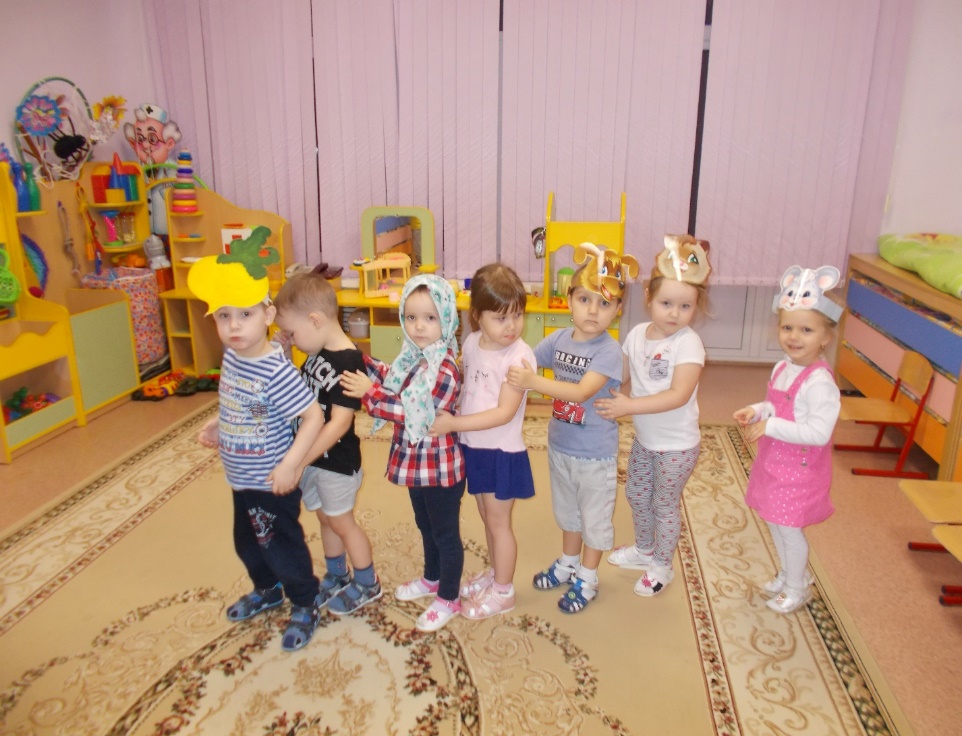 